Лекция 5. Психолого-педагогические основысовременного семейного воспитанияПонятие семьи и ее значениеСемья – один из основных инструментов, обеспечивающих взаимодействие личности и общества, интеграцию и определение приоритетности их интересов и потребностей. Семья дает человеку представления о жизненных целях и ценностях, о том, что нужно знать и как следует себя вести. Объяснения и наставления родителей, их пример, весь уклад в доме, семейная атмосфера вырабатывают у детей привычки поведения и критерии оценки добра и зла, достойного и недостойного, справедливого и несправедливого. Важность семьи как института воспитания обусловлен тем, что в ней ребенок находится в наиболее значимый период своей жизни, и по силе и длительности своего воздействия на личность ни один из институтов воспитания не может сравниться с семьей. Закладываются основы личности ребенка, и к поступлению в школу он уже более чем наполовину сформировался как личность. В настоящее время проблемы семьи изучают многие науки: экономика, право, социология, демография, психология, педагогика и другие. Каждая из этих наук в соответствии со своим предметом выявляет те или иные стороны ее функционирования и развития. Педагогика рассматривает воспитательную функцию семьи современного общества с точки зрения целей и средств, прав и обязанностей родителей, взаимодействия родителей в процессе воспитания детей со школой и другими детскими учреждениями, выявляет резервы и издержки семейного воспитания и пути их компенсаций. Семья – это социально – педагогическая группа людей, предназначенная для оптимального удовлетворения потребностей в самосохранении (продолжении рода) и самоутверждении (самоуважении) каждого ее члена. Семья создает у человека понятие дома не просто как помещения, где он живет, а как чувства, ощущения, где любят, понимают, защищают. 2. Основные параметры семьи.Семья – важнейший институт социализации подрастающих поколений. Она являет собой персональную среду жизни и развития детей, подростков, юношей, качество которой определяется рядом параметров конкретной семьи. Это следующие параметры: демографический – структура семьи (большая, включая других родственников, включающая лишь родителей и детей; полная или неполная; однодетная, мало- или многодетная); социально-культурный – образовательный уровень родителей, их участие в жизни общества; социально-экономический – имущественные характеристики и занятость родителей на работе; технико-гигиенический – условия проживания, оборудованность жилища, особенности образа жизни. Функции семьи
  - репродуктивная;
  - хозяйственно-экономическая;
  - воспитательная;
  - социализации;
  - психотерапевтическая;
  - рекреативная (восстановительная);
  - регулятивная;
  - коммуникативная.Воспитательные функции семьи:
  - влияние семьи на ребенка сильнее всех других воспитательных воздействий. С возрастом оно ослабевает, но никогда не утрачивается полностью;
  - в семье формируются те качества, которые нигде, кроме как в семье, сформированы быть не могут;
  - семья осуществляет социализацию личности, является концентрированным выражением ее усилий по физическому, моральному и трудовому воспитанию;
  - семья обеспечивает преемственность традиций;
  - важнейшей социальной функцией семьи является воспитание гражданина, патриота, будущего семьянина, законопослушного члена общества;
  - существенное влияние семья оказывает на выбор профессии.Типы семей: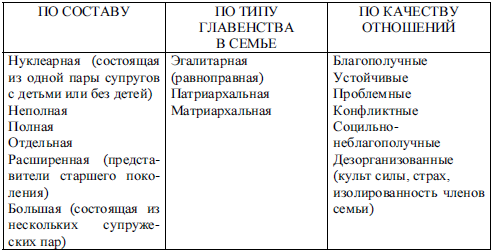 3. Понятие семейного воспитания: цели, задачи, содержание.Семейное воспитание – целенаправленное взаимодействие старших членов семьи с младшими, основанное на любви и уважении личного достоинства и чести ребенка, предполагающее психолого – педагогическую поддержку, защиту и формирование личности с учетом возможностей и в соответствии с ценностями семьи и общества. Семейное воспитание – это сложная и многогранная система воспитания и образования, складывающаяся в условиях конкретной семьи и силами родителей и родственников. Это сложная и многогранная система. На него влияют наследственность и биологическое (природное) здоровье детей и родителей, материально-экономическая обеспеченность, социальное положение, уклад жизни, количество членов семьи, место проживания, отношение к ребенку. Все это органично переплетается и в каждом конкретном случае проявляется по-разному. Целью семейного воспитания является формирование качеств личности, которые помогут безболезненно адаптироваться к взрослой жизни, достойно преодолеть трудности и преграды, встречающиеся на жизненном пути. Задачи семейного воспитания: создание максимальные условия для роста и развития ребенка; передача опыта создания и сохранения семьи, воспитания в ней детей и отношение к старшим; научить детей полезным прикладным навыкам и умениям, направленным на самообслуживание и помощь близким. Содержание семейного воспитания охватывает все направления: умственное, физическое, трудовое, эстетическое, экономическое и другие. Значимое место в семейном воспитании занимает нравственное воспитание. В первую очередь это воспитание таких качеств, как доброжелательность, доброта, внимание, милосердие к людям, честность, трудолюбие. Каким бы замечательным ни было воспитание общественное, где конечным назначением является формирование идеалов, формирование личности ребёнка закладывается в семье, под воздействием родительской любви во имя его будущего, под воздействием авторитета родителей, семейных традиций. Ведь всё то, что он видит и слышит в семье, он повторяет, подражает взрослым. А этот этап собственных действий ребёнка (именно действий, а не поступка) – ключевой в формировании личности. Благодаря этому совершённому действию ребёнок входит в контекст социальных отношений, уже играя определённую социальную роль. Воспитательный процесс в семье не имеет границ, начала или конца. Родители для детей – это жизненный идеал, ничем не защищённый от детского пристального глаза. В семье координируются усилия всех участников воспитательного процесса: сада, школы, учителей, друзей. Семья создаёт для ребёнка ту модель жизни, в которую он включается. Таким образом, семейное воспитание - целенаправленное взаимодействие старших членов семьи с младшими, основанное на любви и уважении личного достоинства и чести детей, предполагающее их психолого-педагогическую поддержку, защиту и формирование личности детей с учетом их возможностей в соответствии с ценностями семьи и общества.Содержание семейного воспитания - формирование базовой культуры личности в совокупности всех ее компонентов: культуры жизненного самоопределения; интеллектуальной; коммуникативной; нравственной; эстетической; трудовой и физической культуры личности.
  4. Тенденции современного семейного воспитания
  1) однодетность или малодетность семьи в городских условиях уже во многих поколениях;
  2) отделение молодых семей от родителей (от старшего поколения);
  3) основательно утрачены традиции народной педагогики, по законам которой считалось, что воспитывать ребенка надо, пока он «лежит поперек лавки»;
  4) вследствие происходящей урбанизации общества усилилась анонимность общения детей и взрослого населения;
  5) социальные и экономические трудности;
  6) развитие СМИ, видео, компьютеров, оказывающее порой негативное влияние на воспитание детей и развитие семейных отношений.  Воспитательный потенциал семьи - совокупность материальных, национальных, психологических, педагогических, духовных, эмоциональных возможностей семьи в воспитании детей, определяемые ее особенностями (типом, структурой, традициями, авторитетностью родителей и др.).  Авторитет родителей - такое взаимоотношение между воспитателями и воспитанниками, когда последние, уважая своих воспитателей и доверяя им, подчиняются их воле, требованиям и указаниям (А. С. Макаренко).  Особенности семейного воспитания
  - органическая связь со всей жизнедеятельностью ребенка;
  - непрерывность и длительность воздействия;
  - многократность и противоречивость воспитательного воздействия;
  - естественность, многогранность и непосредственность общения на основе чувства родства, любви, доверия, взаимной ответственности;
  - относительная замкнутость;
  - общение и взаимодействие людей разного возраста с разными интересами и профессиональной деятельностью (семья как дифференцированная социальная группа);
  - взаимная направленность формирующих воздействий.  Принципы семейного воспитания
  - целенаправленность;
  - культуросообразность;
  - гуманизм;
  - связь воспитания с жизнью детей и их потребностями;
  - единство и согласованность общественного и семейного воспитания;
  - учет возможностей и особенностей развития личности ребенка;
  - единство требований и воспитательных позиций;
  - включенность воспитуемого в воспитательное взаимодействие и деятельность семьи.  Условия семейного воспитания
  - семейный быт, уклад;
  - семейные традиции;
  - семейные отношения, эмоциональный климат семьи;
  - общение и совместная деятельность;
  - понимание и принятие ребенка;
  - чувство долга и ответственности за воспитание детей;
  - педагогическая культура родителей: умение анализировать, планировать, организовывать воспитательную деятельность, владение основами пси- холого-педагогической грамотности;
  - авторитет родителей;
  - организация жизненного пространства ребенка. 5.  Стили семейного воспитания - установки и соответствующее поведение родителей, которые не связаны именно с данным ребенком, а характеризуют отношение взрослых к детям вообще.  Стили семейного воспитания
  Сотворчество - идеальный вариант взаимодействия, когда все наиболее значимые проблемы преодолеваются путем их обсуждения и совместного творческого решения.
  Сотрудничество - характерны взаимопомощь и взаимоподдержка.
  Паритетные отношения - равные, основанные на взаимной выгоде всех членов семьи.
  Независимые отношения - каждый член семьи действует автономно от других, якобы уважая свободу и независимость других.
  Конкурентные отношения - характеризуют стремление противопоставить одного члена семьи другим, чтобы иметь преимущества перед остальными членами семьи.
  Конфликтные отношения - любые решения, обсуждение семейных проблем с неизбежностью приводят к конфликту.
  Авторитарные отношения - тип взаимоотношений между родителями и детьми, когда родители стремятся в любой ситуации подчинить поведение детей своей воле.
 Вопросы для самоконтроля:1. Что такое семья и каково ее значение?2. Опишите основные параметры семьи;3. Какие можно выделить типы семей?4. Перечислите тенденции современного семейного воспитания.5. Опишите стили семейного воспитания, приведите примеры.ДОПОЛНИТЕЛЬНЫЙ МАТЕРИАЛ (для самостоятельного изучения)Родительские установки и стили воспитанияРодительские установки, или позиции,— один из наиболее изученных аспектов детско-родительских отношений. Под родительскими установками понимается система или совокупность, родительского эмоционального отношения к ребенку, восприятие ребенка родителем и способов поведения с ним. Понятие "родительский стиль" или "стиль воспитания" часто употребляется синонимично понятию "позиции", хотя и целесообразнее сохранить термин "стиль" для обозначения установок и соответствующего поведения, которые не связаны именно с данным ребенком, а характеризуют отношение к детям вообще.В клинически ориентированной литературе описана обширная феноменология родительских отношений (позиций), стилей воспитания, а также их следствий — формирования индивидуальных характерологических особенностей ребенка в рамках нормального или отклоняющегося поведения (Л. Roe, М, Siegelman, 1963; Е. S. Schaefer, 1965). Убедительны и демонстративны наблюдения и исследования, посвященные влиянию неправильных или нарушенных родительских отношений. Крайним вариантом нарушенного родительского поведения является материнская депривация (И. Ландгмеер, 3. Матейчик, 1985; Е. Т. Соколова, 1981; J. Bowlby, 1953; М. D. Ainsworth, 1964; М. Rutten, 1975).Отсутствие материнской заботы возникает как естественный результат при раздельном проживании с ребенком, но, кроме того, оно часто существует в виде скрытой депривации, когда ребенок живет в семье, но мать не ухаживает за ним, грубо обращается, эмоционально отвергает, относится безразлично. Все это сказывается на ребенке в виде общих нарушений психического развития. Нередко эти нарушения необратимы [1, с. 20].Так, дети, воспитанные в детских учреждениях без материнской заботы и ласки, отличаются более низким интеллектуальным уровнем, эмоциональной незрелостью, расторможенностью, уплощенностью. Им свойственна также повышенная агрессивность в отношениях со сверстниками, отсутствие избирательности и постоянства в эмоциональной привязанности к взрослым ("прилипчивы", быстро привязываются к любому лицу, но столь же быстро отвыкают). Отдаленные последствия материнской депривации проявляются па уровне личностных искажений. В этой связи привлекает внимание описанный впервые Д. Боулби вариант психопатического развития с ведущим радикалом в виде эмоциональной бесчувственности — неспособность к эмоциональной привязанности и любви, отсутствие чувства общности с другими людьми, глобальное отвержение себя и мира социальных отношений(J. Howlby, 1979). Другой вариант искаженного развития по своей феноменологии соответствует классическому типу "невротической личности" — с низким самоуваженнем, повышенной тревожностью, зависимостью, навязчивым страхом потери объекта привязанности (D. Winncott, 1965).Но не только грубые нарушения родительского поведения сказываются на ходе психического развития ребенка. Разные стили ухода и обращения с ребенком, начиная с первых дней его жизни формируют те или иные особенности его психики и поведения. Анализируя видеозаписи четырехчасового общения матери с младенцем, С.Броди (S. Brody, 1956) выделила четыре типа материнского отношения[1, с. 21].1. Матери первого типа легко и органично приспосабливались к потребностям ребенка. Для них характерно поддерживающее, разрешающее поведение. Интересно, что самым показательным тестом того или иного материнского стили была реакция матери на приучение ребенка к туалету. Матери первого типа не ставили себе задачу к определенному возрасту приучить ребенка к навыкам опрятности. Они ждали, пока ребенок сам "дозреет".2. Матери второго типа сознательно старались приспособиться к потребностям ребенка. Не всегда успешная реализация этого стремления вносила в их поведение напряженность, недостаток непосредственности в общении с ребенком. Они чаще доминировали, а не уступали.3. Матери третьего типа не проявляли большого интереса к ребенку. Основу материнства составляло чувство долга. В отношениях с ребенком почти не было теплоты и совсем не было спонтанности. В качестве основного инструмента воспитания такие матери применяли жесткий контроль, например, последовательно и сурово старались приучить ребенка полутора лет к навыкам опрятности.4. Матери четвертого типа поведения характеризуются непоследовательностью. Они вели себя неадекватно возрасту и потребностям ребенка, допускали много ошибок в воспитании, плохо понимали своего ребенка. Их прямые воспитательные воздействия, так же как и реакция на одни и те же поступки ребенка, были противоречивыми.По мнению С. Броди, наиболее вредным для ребенка оказывается четвертый стиль материнства, так как постоянная непредсказуемость материнских реакций лишает ребенка ощущения стабильности окружающего мира и провоцирует повышенную тревожность. В то время как сензитивная, принимающая мать (первого типа), безошибочно и своевременно реагирующая на все требования маленького ребенка, как бы создает у него бессознательную уверенность в том, что он может контролировать действия других и достигать своих целей. Если в материнском отношении преобладает отвержение, игнорирование потребностей ребёнка из-за погруженности и собственные дела и переживания, у ребенка возникает чувство опасности, непредсказуемости, неподконтрольности среды, минимальной собственной ответственности за ее изменения в направлении обеспечения комфортного существовании. Дефицит родительской отзывчивости на нужды ребенка способствует возникновению чувства "выученной беспомощности", что впоследствии нередко приводит к апатии и даже депрессии, избеганию новых ситуаций и контактов с новыми людьми, недостатку любознательности и инициативы [1, с. 22].Описанные типы родительского (прежде всего материнского) отношения в значительной мере инициируются самим младенцем, а именно необходимостью удовлетворения базальных потребностей в аффиляции (присоединении) и безопасности. Все они могут быть расположены в континууме "принятие — отвержение". Можно выделить и более сложные типы родительского отношения, адресованные ребенку более старшего возраста (3—6 лет), где важным социализирующим моментом начинает выступать параметр воспитательного контроля [1, с. 22].А. Болдуин выделил два стиля практики родительского воспитания - демократический и контролирующий.Демократический стиль определяется следующими параметрами: высоким уровнем вербального общения между детьми и родителями; включенностью детей в обсуждение семейных проблем, учетом их мнения; готовностью родителей прийти на помощь, если это потребуется, одновременно верой и успех самостоятельной деятельности ребенка; ограничением собственной субъективности в видении ребенка.Контролирующий стиль включает значительные ограничения поведения детей: четкое и ясное разъяснение ребенку смысла ограничений, отсутствие разногласий между родителями и детьми по поводу дисциплинарных мер.Оказалось, что в семьях с демократическим стилем воспитания дети характеризовались умеренно выраженной способностью к лидерству, агрессивностью, стремлением контролировать других детей, но сами дети с трудом поддавались внешнему контролю. Дети отличались также хорошим физическим развитием, социальной активностью, легкостью вступления в контакты со сверстниками, однако им не был присущ альтруизм, сензитивность и эмпатия.Дети родителей с контролирующим типом воспитания были послушны, внушаемы, боязливы, не слишком настойчивы в достижении собственных целей, неагрессивны, При смешанном стиле воспитания детям присущи внушаемость, послушание, эмоциональная чувствительность, неагрессивность, отсутствие любознательности, оригинальности мышления, бедная фантазия.Д. Боумрин в цикле исследований попытался преодолеть описательность предшествующих работ, вычленив совокупность детских черт, связанных с фактором родительского контроля. Были выделены три группы детей.Компетентные — с устойчиво хорошим настроением, уверенные в себе, с хорошо развитым самоконтролем собственного поведения, умением устанавливать дружеские отношения со сверстниками, стремящиеся к исследованию, а не избеганию новых ситуаций.Избегающие — с преобладанием уныло-грустного настроения, трудно устанавливающие контакты со сверстниками, избегающие новых и фрустрационных ситуаций.Незрелые — неуверенные в себе, с плохим самоконтролем, с реакциями отказа во фрустрационных ситуациях.Автор выделил также четыре параметра изменения родительского поведения, ответственных за описанные паттерны детских черт [1, с. 23].Родительский контроль: при высоком балле по этому параметpy родители предпочитают оказывать большое влияние на детей, способны настаивать на выполнении своих требований, последовательны в них. Контролирующие действия направлены на модификацию проявлений зависимости у детей, агрессивности, развитие игрового поведения, а также на более успешное усвоение родительских стандартов и. норм.Второй параметр — родительские требования, побуждающие к развитию у детей зрелости. Родители стараются, чтобы дети развивали свои способности в интеллектуальной, эмоциональной сферах, межличностном общении, настаивают на необходимости и праве детей на независимость и самостоятельность.Третий параметр — способы общения с детьми в ходе воспитательных воздействий: родители с высоким баллом по этому показателю стремятся использовать убеждение с тем, чтобы добиться послушания, обосновывают свою точку зрения и одновременно готовы обсуждать ее с детьми, выслушивают их аргументацию. Родители с низким баллом не выражают четко и однозначно свои требования и недовольства или раздражение, но чаще прибегают к косвенным способам — жалобам, крику, ругани.Четвертый параметр — эмоциональная поддержка; родители способны выражать сочувствие, любовь и теплое отношение, их действия и эмоциональное отношение направлены на содействие физическому и духовному росту детей, они испытывают удовлетворение и гордость от успехов детей. Оказалось, что комплекс черт компетентных детей соответствует наличию в родительском отношении всех четырех измерений — контроля, требовательности к социальной зрелости, общения и эмоциональной поддержки, т. е. оптимальным условием воспитания является сочетание высокой требовательности и контроля с демократичностью и приятием. Родители избегающих и незрелых детей имеют более низкий уровень всех параметров, чем родители компетентных детей. Кроме того, для родителей избегающих детей характерно более контролирующее и требовательное отношение, но менее теплое, чем для родителей незрелых детей. Родители последних оказались абсолютно неспособными к контролю детского поведении в силу собственной эмоциональной незрелости.Из анализа литературы следует, таким образом, что наиболее распространенным механизмом формирования характерологических черт ребенка, ответственных за самоконтроль и социальную компетентность, выступает интериоризация средств и навыков контроля, используемых родителями. При этом адекватный контроль предполагает сочетание эмоционального приятия с высоким объемом требований, их ясностью, непротиворечивостью и последовательностью в предъявлении ребенку. Дети с адекватной практикой родительского отношения характеризуются xopoшей адаптированностью к среде и общению со сверстниками, активны, независимы, инициативны, доброжелательны и эмпатичны.Изучение детей с аномалиями развития и делинквентным поведением также подтверждает решающую роль воспитательных воздействий в формировании характерологических особенностей ребенка, в том числе и аномальных. Достаточно продолжительное пагубное влияние среды в виде семейной дисгармонии и неправильного воспитании способствует развитию личности ребенка по психопатическому или невротическому типу.Так, В. И. Гарбузов с соавторами (1977) выделили три типа неправильного воспитания, практикуемых родителями детей, больных неврозами. Воспитание по типу А (неприятие, эмоциональное отвержение) — неприятие индивидуальных особенностей ребенка, попытки "улучшения", "коррекции" врожденного типа реагировании, сочетающиеся с жестким контролем, регламентацией всей жизни ребенка, с императивным навязыванием ему единственно "правильного" типа поведения. В отдельных случаях неприятие может проявляться в крайней форме — реального отказа от ребенка, помещения его и интернат, психиатрическую больницу и т.д. Подобное отношение отмечено у одиноких матерей, воспитывающих родных или приемных детей, в семьях, где ребенок родился "случайно" или "не вовремя", в период бытовой неустроенности и супружеских конфликтов. Наряду с жестким контролем воспитания тип А может сочетаться с недостатком контроля, равнодушием к распорядку жизни ребенка, полным попустительством.Воспитание по типу Б (гиперсоциализирующее) выражается в тревожно-мнительной концентрации родителей на состоянии здоровья ребенка, его социальном статусе среди товарищей, и особенно в школе, ожидании успехов в учебе и будущей профессиональной деятельности. Такие родители стремятся к многопрофильному обучению и воспитанию ребенка (иностранные языки, рисование, музыка, фигурное катание, технические и спортивные кружки и т. д.), однако вовсе не учитывают или недооценивают реальные психофизические особенности и ограничения ребенка.Воспитание по типу В (эгоцентрическое) — "кумир семьи", "маленький", "единственный", "смысл жизни" — культивирование внимания всех членов семьи на ребенке, иногда в ущерб другим детям ила членам семьи.Наиболее патогенным оказывается воздействие неправильного воспитания в подростковом возрасте, когда фрустрируются базовые потребности этого периода развития — потребности в автономии, уважений, самоопределении, достижении наряду с сохраняющейся, но уже более развитой потребностью в поддержке и присоединении (семейном "мы") [1, с. 26].В отечественной литературе предложена широкая классификация стилей семейного воспитания (А. Е. Личко, 1979; Э. Г. Эйдемиллер, 1980).1. Гипопротекция: недостаток опеки и контроля за поведением, доходящий иногда до полной безнадзорности; чаще проявляется как недостаток внимания и заботы к физическому и духовному благополучию ребенка, делам, интересам, тревогам. Скрытая гипопротекция наблюдается при формально-присутствующем контроле, реальном недостатке тепла и заботы, невключенности в жизнь ребенка. В основе этого типа психопатического развития ребенка может лежать фрустрация потребности в любви и принадлежности, эмоциональное отвержение ребенка, невключение его в семейную общность.2. Доминирующая гиперпротекция: обостренное внимание и забота о ребенке сочетается с мелочным контролем, обилием ограничений и запретов, что усиливает несамостоятельность, безынициативность, нерешительность, неумение постоять за себя. Такое отношение родителей вызывает чувство протеста против неуважения к его "Я".3. Потворствующая гиперпротекция: воспитание по типу "кумир семьи", потакание всем желаниям ребенка, чрезмерное покровительство и обожание, результирующие непомерно высокий уровень притязаний ребенка, безудержное стремление к лидерству и превосходствy, сочетающееся с недостаточным упорством и опорой на собственные ресурсы.4. Эмоциональное отвержение: игнорирование потребностей ребенка, нередко жестокое обращение с ним. Скрываемое эмоциональное отвержение проявляется в глобальном недовольстве ребенком, постоянном ощущении родителей, что он не "тот", не "такой". Иногда оно маскируется преувеличенной заботой и вниманием, но выдает себя раздражением, недостатком искренности в общении, бессознательным стремлением избежать тесных контактов, а при случае освободиться как-нибудь от обузы. Эмоциональное отвержение одинаково пагубно для всех детей.5. Повышенная моральная ответственность: не соответствующие возрасту и реальным возможностям ребенка требования бескомпромиссной честности, чувства долга, порядочности, возложение на ребенка ответственности за жизнь и благополучие близких, настойчивые ожидания больших успехов в жизни — все это естественно сочетается с игнорированием реальных потребностей ребенка, его собственных интересов, недостаточным вниманием к его психофизическим особенностям.Можно выделить еще несколько типов неадекватного родительского (материнского) отношения к ребенку [1, с. 28].Отношение матери к сыну-подростку как к "замещающему" мужу: требование активного внимания к себе, заботы, навязчивое желание находиться постоянно в обществе сына, стремление ограничить его контакты со сверстниками. Матери жалуются на отсутствии контакта с сыном, его желание отгородиться от нее.Гиперопека и симбиоз: навязчивое желание удержать, привязать к себе ребенка, лишить его самостоятельности из-за страха возможного несчастья с ребенком в будущем (комплекс "умной Эльзы)". В этом случае преуменьшение реальных способностей и потенций ребенка приводит родителей к максимальному контролю и ограничениям, желанию все сделать за него, предохранить от опасностей жизни, "прожить жизнь за ребенка" (В. И. Заxapoв, 1982), что по существу означает "зачеркивание" реального ребенка, стагнацию развития ребенка, регресс и фиксацию на примитивных формах общения ради обеспечения симбиотических связей с ним.3. Воспитательный контроль посредством нарочитого лишения любви: нежелательное поведение (например, непослушание), недостаточные достижения или неаккуратность в быту наказываются тем, что ребенку демонстрируется, что "он такой не нужен, мама такого не любит". При этом родители прямо не выражают недовольства ребенком, недопустимости подобного поведения, не демонстрируют ясно негативные чувства, которые они переживают в связи с плохим поведением ребенка. С ним не разговаривают, его подчеркнуто игнорируют, говоря о ребенке в третьем лице — как об отсутствующем. У ребенка подобное отношение порождает бессильное чувство ярости и гнева, вспышки разрушительной агрессии, за которыми стоит стремление доказать свое существование, внедриться в семейное "мы" напролом; родитель тогда идет на мировую из-зa страха перед агрессией или путем ответной агрессии (оплеух, ударов) пытается преодолеть им же созданную стену отчуждения. Подобное поведение родителей у сензитивных детей порождает глубокое чувство собственной ненужности, одиночества. Стремясь вернуть родительскую любовь, ребенок вынужден сверхограничивать собственную индивидуальность, поступаясь чувством собственного достоинства, лишаясь собственного "Я". Послушаниe достигается ценой обесценивания "Я", сохранения примитивной привязанности.4. Воспитательный контроль посредством вызова чувства вины: ребенок, нарушающий запрет, клеймится родителями как "неблагодарный", "предавший родительскую любовь", "доставляющий своей мамочке столько огорчений", "доводящий до сердечных приступов" и т. д. (частный случай описанного выше воспитания в условиях повышенной моральной ответственности). Развитие самостоятельности сковывается постоянным страхом ребенка оказаться виноватым в неблагополучии родители, отношениями зависимости [1, с. 29].В последние годы в психологии быстро развивается идея о сильной биологической обусловленности родительского чувства. Для благополучного "запуска" биологической основы материнства существенны три фактора — сензитивный период, ключевые раздражители и импринтинг. Считается, что у матери есть сензитивный период материнства - первые 36 ч после родов. Если в этот период матери представлена возможность непосредственного общения с новорожденным, так называемый контакт "кожа - кожа", то у матери возникает психологический импринтинг на данного ребенка, интимная душевная связь с ребенком образуется быстрее, бывает более полноценной и глубокой. Дальнейшие исследования тех семей, где не был упущен сензитивный период материнства, показывают, что поведение матерей было спокойным и любящим, дети достоверно чаще улыбались. Детская улыбка в свою очередь мощное поощрение для матери, ключевой раздражитель, запускающий специфическое материнское поведение. "На основании архаических рефлексов, которые позднее исчезнут, возникает специфическое поведение в ответ на внешние раздражители. Так, например, первая улыбка есть проявление буколингуального (щечно-язычного) рефлекса. Мать же придает этой улыбке коммуникативное значение, придает действиям ребенка больше смысла, чем есть на самом деле. Она положительно подкрепляет эту первую улыбку, более отчетливо выраженную между кормлениями. Впоследствии улыбка станет специфической реакцией на приближение человеческого лица, звук знакомого голоса" (С. Лебович, 1982). Таким образом, вовремя использованный сензитивный период материнства обращается в кольцо позитивных взаимодействий с ребенком и служит гарантом хорошего контакта, теплой и любящей атмосферы общения матери с ребенком[1, с. 30].Стиль общения с ребенком репродуктивен, он вo многом задается семейными традициями. Матери воспроизводят тот стиль воспитания, какой был свойствен их собственному детству, нередко повторяют стиль своих матерей. Характерологические особенности родителей являются одной из существенных детерминант родительского отношения. В работе А. Адлера впервые был описан тип тревожной матери, устанавливающей с ребенком симбиотические отношения, опекающей и защищающей его, тем самым парализующей собственную активность и самостоятельность ребенка (A. Adler, 1922).На основании клинических наблюдений и экспериментальных психологических исследований А. И. Захаров дает комплексную характеристику личностных особенностей матерей, чьи дети страдают неврозом. Наряду с сензитивностью, тревожностью и неуверенностью в себе этих матерей отличает также излишняя пунктуальность, принципиальность в моральных требованиях, ригидность мышления, нетерпимость, склонность к образованию сверхценных идей, высокая конфликтность в сфере межличностных отношений, недостаточная эмоциональная отзывчивость. У отцов и этих наблюдениях, по данным ММРI, на первый план выступали черты мягкости, пассивности, некоторой минорности общего фона настроения (А. И. Захаров, 1982). Результатом подобных личностных особенностей является извращенная ролевая структура семьи, в которой мать излишне "мужественна" — недостаточно эмоционально отзывчива и эмпатична, зато требовательна и категорична, а отец "женствен" — мягок, раним, не способен управлять ситуацией. Очевидно, что родители с подобными характерологическими особенностями представляют ребенку искаженные образцы для идентификации и усвоения социальных образцов поведения. Оба родителя обладают также сходной структурой неудовлетворенных потребностей — в основном это фрустрация потребности в эмоциональной близости, заостренное желание независимости, сочетающееся со страхом перемен, чувство внутреннего дискомфорта, внутренняя конфликтность и недовольство собой. Однако душевная усталость, неадекватные способы самоутверждения не позволяют родителям адекватно увидеть и принять себя такими, какие они есть, искать конструктивные пути решения собственных конфликтов. Ребенок в такой семье выступает в качестве "козла отпущения", принимающего на себя проекции родительских конфликтов, а его невроз становится клиническим выражением личностных проблем родителей (А. И. Захаров, 1982).Патологическая заостренность характерологических черт родителей порождает специфические особенности отношения к ребенку. Родители, например, не замечают у себя тех черт характера и поведения, на малейшее проявление которых у ребенка они реагируют аффективно - болезненно и настойчиво стараются искоренить. Таким образом, родители неосознанно проецируют свои проблема ребенка, а затем реагируют на них как на свои собственные. Так, нередко "делегирование" — упорное желание сделать из ребенка "самого" (развитого, эрудированногo, порядочного, социально-успешного) — является компенсацией чувства малоценности, недееспособности, переживания себя как неудачника. Проекция родительских конфликтов на ребенка не предрешает, однако, стиля родительского отношения: в одном случае это выльется в открыто эмоциональное отвержение ребенка, не соответствующего идеальному родительскому образу; в другом случае примет более изощренную форму: по защитному механизму образования реакции обернется гиперопекой или гиперпротекцией. Очень обостряется конфликтное отношение к ребенку, особенно если в семье есть еще маленький ребенок: родители обычно склонны переоценивать достоинства младшего, на фоне которого недостатки ребенка - реальные и мнимые - воспринимаются родителями как невыносимые. "Совершенно отсутствует чувство долга, совершенно нет привычки делать что-то с любовью, до конца... В его характере нет ничего мужского — внутренне нежный, трусоватый, всегда делает то, что нельзя, исподтишка..." Зато трехлетняя дочка — "маленькая женщина, кокетливая, ласковая, умненькая, хитренькая, сообразительная". Подобные родители нередко ждут подтверждения от психолога, что их ребенок действительно плох, его нужно перевоспитывать. От психолога ждут своего рода индульгенции, обосновывающей отвержение ребенка и освобождающей родителей от бессознательного чувства вины перед ним. Неприятие или эмоциональное отвержение, особенно драматично для обеих сторон в неполных семьях, где мать преследует страх, что ребенок воспроизведет нежелательные черты отца,— "боюсь, что скажутся гены". Скрытое отвержение может маскироваться здесь гиперпротекцией, в крайних вариантах — доминирующей гиперпротекцией[1, с. 32].1. Семья в психологической консультации: Опыт и проблемы психологического консультирования / Под ред. А.А. Бодалева, В.В. Столина – М., Педагогика, 1989.